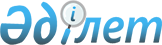 О признании утратившими силу некоторых постановлений акимата города ЖанаозенПостановление акимата города Жанаозен Мангистауской области от 02 сентября 2016 года № 447      Примечание РЦПИ.

       В тексте документа сохранена пунктуация и орфография оригинала.

      В соответствии с Законами Республики Казахстан от 23 января 2001 года №148 "О местном государственном управлении и самоуправлении в Республике Казахстан" акимат города ПОСТАНОВЛЯЕТ:

      1. Признать утратимшим силу некоторых постановлений акимата города Жанаозен согласно приложению к настоящему постановлению.

      2. Контроль за исполнением настоящего постановления возложить на руководителя аппарата акима города Жанаозен Овезова Б.О.

      3. Настоящее постановление вводится в действие со дня подписания.



      Согласовано:

      Б. Овезов

      К. Карибаев

      Исполнитель:

      Л. Чаканова главный специалист государственно

      правового отдела аппарата акима города Жанаозен

 Перечень утративших силу некоторых постанвлений акимата города Жанаозен      1. Постановление акимата города Жанаозен от 17 февраля 2015 года №314 "Об утверждении положения государственного учреждения "Аппарата акима города Жанаозен"" (зарегистрированно в реестре государственной регистрации нормативных правовых актов от 19 марта 2015 года за №2640, опубликовано 25 апреля 2015 года в газете "Жанаозен" №13).

      2.Постановление акимата города Жанаозен от 30 июня 2016 года № 330 "Об утверждении положения государственного учреждения "Аппарата акима города Жанаозен"" 


					© 2012. РГП на ПХВ «Институт законодательства и правовой информации Республики Казахстан» Министерства юстиции Республики Казахстан
				
      Аким города

Е. Абилов
Прилодение к постановлениюакимата города Жанаозен от "02" сентября 2016 года №447